Пољопривредно ветеринарска школа са домом ученика „Свилајнац“ у Свилајнцу                                                                    I/1......................МесарПољопривредно ветеринарска школа са домом ученика „Свилајнац“ у СвилајнцуI/1......................Руковалац - механичар пољопривредне техникеПољопривредно ветеринарска школа са домом ученика „Свилајнац“ у Свилајнцу                                                 I/2 ......................  ПОЉОПРИВРЕДНИ ТЕХНИЧАРПољопривредно ветеринарска школа са домом ученика „Свилајнац“ у Свилајнцу                                                       I/3 ……................  ТЕХНИЧАР ХОРИКУЛТУРЕПољопривредно ветеринарска школа са домом ученика „Свилајнац“ у СвилајнцуI/4,5 …...................  ВЕТЕРИНАРСКИ ТЕХНИЧАРПољопривредно ветеринарска школа са домом ученика „Свилајнац“ у Свилајнцу	    I/6 ......................  ПРЕХРАМБЕНИ ТЕХНИЧАРПољопривредно ветеринарска школа са домом ученика „Свилајнац“ у Свилајнцу                                                                    I/7 ......................Кувар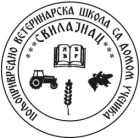 Шифарник УЏБЕНИКА спш 2021/22.ШуШифарник УЏБЕНИКА спш 2021/22.Стр.ПредметУџбеникШифра 1.Српски језик и књижевностЧитанка за 1.разред с.шНови ЛогосГраматика српског језикаНови Логос2.Страни језикЕнглески “Focus I“AkroniloФранцускиBelleville1Руски21035Немачки211413.Физичко васпНема уџбеника4.МатематикаМатематикаКлет5.ИсторијаИсторија210196.Рачунарст. и инфРачунарст. и инфКлет7.ФизикаНема уџбеника8.ХемијаХемија211899.Операције и мерења у месарствуТехнолошке операције2256110.Сировине у месарствуПрехрамбена технологија са практичном обуком за месаре22565Шифарник УЏБЕНИКА спш 2021/22.ШуШифарник УЏБЕНИКА спш 2021/22.Стр.ПредметУџбеникШифра 1.Српски језик и књижевностЧитанка за 1.разред с.шНови ЛогосГраматика српског језикаНови Логос2.Страни језикЕнглески “Focus I“AkroniloФранцускиBelleville2Руски21035Немачки211413.Физичко васпНема уџбеника3.МатематикаМатематикаKлетЗбирка из математикеНе треба4.ИсторијаИсторија210195Рачунарст. и инфРачунарст. и инфКлет6.ФизикаНема уџбеника7.Основи пољоприврене техникеПољопривредна техника215688.Мотори и тракториТехнологија образовног профила аутомеханичар222169.Пољопривредне машинеПољопривредне машине илиПољопривредна техника226012157710.Основи пољопривредне производњеПољопривредна производња – биљна производња21566Шифарник УЏБЕНИКА спш 2021/22.шуШифарник УЏБЕНИКА спш 2021/22.Стр.ПредметУџбеникШифра 1.Српскијезик и књижевностЧитанка за 1.разред с.шНови ЛогосГраматика српског језикаНови Логос2.Страни језикЕнглески -  уџбеник и радна свеска “Focus I“AkroniloФранцускиBelleville 1Руски21035Немачки211413.МатематикаМатематикаКлет4.5.Физичковасп.Нема уџбеника6.ХемијаХемијаНови Логос7.БиологијаБиологија211758.ИсторијаИсторија210199.ГеографијаГеографијаГеографска карта Србије - физичкогеографска2107410.Рачунарство и инф.Рачунарство и информатикаКЛЕТ11.ФизикаНема уџбеника12.Екологија и зашт. Живот. Сред.Екологија и заштита животне средине2117613.Латински језикЛатински језик2173514.Пољопривредна техникаНема уџбеника15.Педологија и АгрохемијаНема уџбеника16.ЗаштитабиљаЗаштита биља22587Шифарник УЏБЕНИКА спш 2021/22.ШуШифарник УЏБЕНИКА спш 2021/22.Стр.ПредметУџбеникШифра 1.Српски језик и књижевностЧитанка за 1.разред с.шНови ЛогосГраматика српског језикаНови Логос2.Страни језикЕнглески, уџбеник и радна свеска“Focus I“AkroniloФранцускиBelleville 1Руски21035Немачки211413.ИсторијаИсторија211204.Музичка уметностМузичка уметност218155.Физичко васпНема уџбеник6.МатематикаМатематикаКлет7.ХемијаХемијаНови Логос8.ФизикаФизика210859.Рачунарст. и инфРачунарст. и информатика*Клет 10.ГеографијаГеографијаГеографска карта света - политичка2117411.ИсторијаИсторија2112012.БиологијаБиологијаLogos13.Латински језикЛатински језик2173514.Агрохемија са физиологијом  биљаНема уџбеника15.ПедологијаНема уџбеника Шифарник УЏБЕНИКА спш 2021/22.шуШифарник УЏБЕНИКА спш 2021/22.Стр.ПредметУџбеникШифра 1.Српски језик и књижевностЧитанка за 1.разред с.шНови ЛогосГраматика српског језикаНови Логос2.Страни језикЕнглески, уџбеник и радна свеска“Focus I“AkroniloФранцускиBelleville1Руски21035Немачки211413.Физичко васпНема уџбеник4.МатематикаМатематикаКлетЗбирка из математике5.Рачунарст. и инфРачунарст. и инфКлет6.ИсторијаИсторија210197.Латински језикЛатински језик217358.ФизикаНема уџбеника9.ГеографијаГеографијаГеографска карта Србије -физичкогеографска2107410.ХемијаОпшта ХемијаНови ЛогосОрганска хемија 3.Нови ЛогосХемија збирка2119711.БиологијаБиологијаЛогос 1Биологија2380312.АнатомијаАнатомија2157213.СточарствоСточарство са исхраном21575Шифарник УЏБЕНИКА спш 2021/21.шуШифарник УЏБЕНИКА спш 2021/21.Стр.ПредметУџбеникШифра 1.Српски језик и књижевностЧитанка за 1.разред с.шНови ЛогосГраматика српског језикаНови Логос2.Страни језикЕнглески, уџбеник и радна свеска“Focus I“AkroniloФранцускиBelleville1Руски21035Немачки211413.Физичко васпНема уџбеника4.МатематикаМатематикаКлетЗбирка из математике5.ФизикаФизика211866.Екологија и зашт. Живот. Сред.Екологија и зашт. Живот. Сред.211767.ХемијаХемија 3Нови ЛогосХемија 1Нови ЛогосХемија збирка211978.Рачунарст. и инфРачунарст. и инфКлет8.ИсторијаИсторија210199.ГеографијаГеографијаГеографска карта Србије -физичкогеографска2107410.Исхрана људиПрехрамбена технологија2256611.Техника рада у лабТехника рада у лабораторији21561Шифарник УЏБЕНИКА спш 2021/22.ШуШифарник УЏБЕНИКА спш 2021/22.Стр.ПредметУџбеникШифра 1.Српски језик и књижевностЧитанка за 1.разред с.шНови ЛогосГраматика српског језикаНови Логос2.Страни језикЕнглески, уџбеник и радна свеска“Focus I“AkroniloФранцускиBelleville1Руски21035Немачки211413.Физичко васпНема уџбеника4.МатематикаМатематикаКлет5.Рачунарст. и инфРачунарст. и инфКлет6.Географијаа)Географијаб)Географска карта Србије - физичкогеографска210748.Хемија Хемија211899.Хигијена са здравственим васпитањемЗдравствена култура2172710.Куварство са практичном наставомКуварство са практичном наставом2166911.ИсхранаИсхрана2167112.Основе туризма и угоститељстваОснове туризма и угоститељства21657